IASO Executive Board ApplicationThe International Affairs Association (IASO) is an organization for internationally-minded students. We work to promote a friendly environment between students and faculty as we expand our knowledge of international affairs through social events, guest lecturers, and career opportunities. The IASO executive board consists of a president, vice president, treasurer, recruiter, and marketing manager.  The position runs from August 2016 – May 2017. 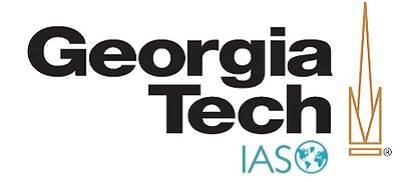 Applications are due Wednesday, April 27th. Email your completed application to shepherdemily1823@gmail.com and keep answers below 250 words. President: As president, you will serve as the liaison between the faculty advisor, your executive board, members, and outside guests. You will lead weekly meetings, plan events, and be the main contact for outside organizations. Additionally, you will meet once a week with the faculty advisor.Vice President: The vice president supports the president in their planning and communication efforts. They may reach out to guest speakers, aid in event logistics, etc. Treasurer: The treasurer maintains IASO’s budget. This position involves handling reimbursements and membership fees. Recruiter: As the recruiter, you will work to make IASO more attractive to potential members. This involves attending FASET orientation, prospective student events, and creating a membership campaign. Marketer: This position requires creating promotional material for each event, such as FaceBook, Instagram, and Georgia Tech communications. This position requires creativity and experience with graphic design software. Name: Major:Year:Email:Phone number:Position applying for:Why would you like to serve on the IASO executive board? What characteristics do you possess that qualify you for the position you are applying for?Please list and describe your involvement and leadership positions. What are your commitments for the upcoming year? Will you be on campus for both the Fall and Spring?What ideas or changes would you bring to IASO?